Publicité « Interflora »J’ANALYSE LES ÉLÉMENTS D’UNE PUBLICITÉRegarde la vidéo projetée en classe et remets les images dans l’ordre comme dans l’exemple :Regarde la vidéo une deuxième fois et réponds aux questions :Il y a combien de personnages dans cette vidéo ?……………………………….Qui vois-tu dans la vidéo ?……………………………….……………………………….……………………………….Cite au moins trois endroits où se déroulent les scènes.……………………………….……………………………….……………………………….Que fait le petit garçon ?Que fait le père ?Le petit garçon tâche ses vêtements exprès. Quelle est son intention ?……………………………….……………………………….……………………………….JE FAIS DES HYPOTHÈSESA ton avis, comment pourrait se terminer cette vidéo ? 
Toujours sans regarder la fin, discute avec tes camarades et faites plusieurs hypothèses sur ce qu’il va se passer en utilisant le futur proche :Exemple : Je pense que le petit garçon va lire une histoire à son père.Raconte tes hypothèses à la classe puis regarde la vidéo en entier.Étais-tu le plus proche de la vérité ?JE COMPRENDS LE BUT D’UNE PUBLICITÉIl y a un slogan à la fin de la vidéo.  En français, il signifie : « il y a plusieurs façons de le dire ».  D’après toi, qu’est-ce que représente « le » ? Discute avec tes camarades du sens de ce slogan. D’après ce que vend la marque « Interflora », quelle est l’image de la marque ? Discute avec tes camarades.D’après toi, qu’est-ce que la marque « Interflora » veut montrer avec cette vidéo ? Discute avec tes camarades.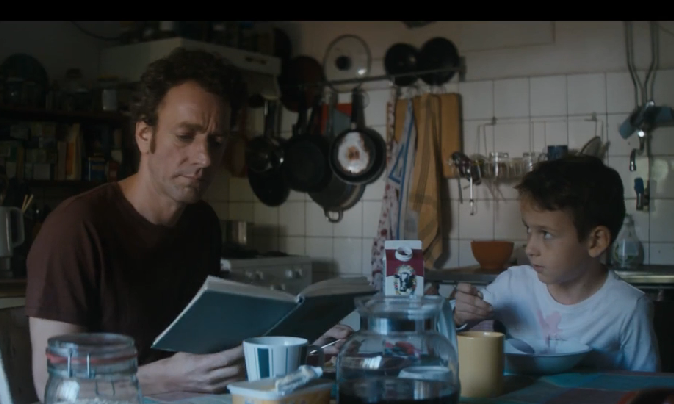 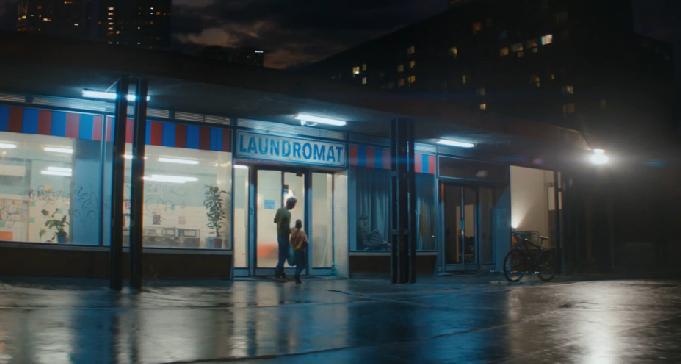 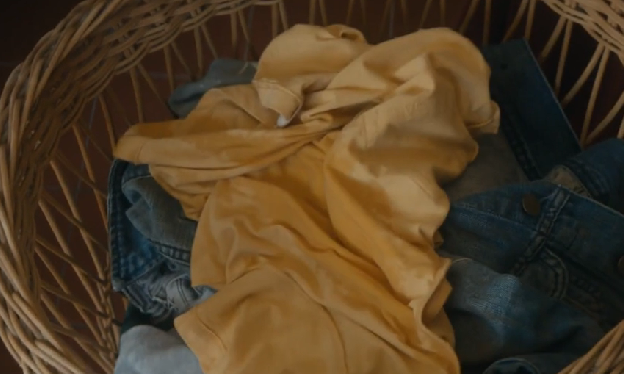 1…..…..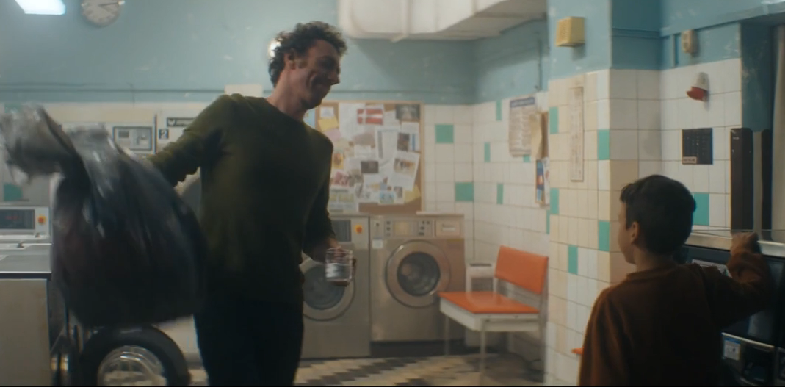 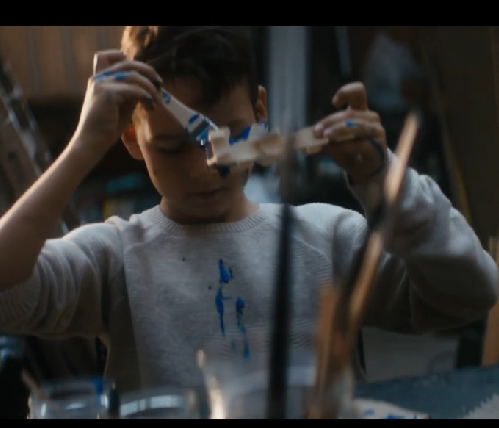 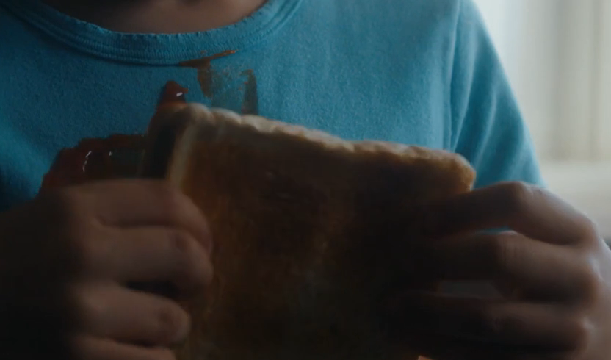 …..…..…..Il fait la lessive.Il fait la cuisine.Il fait des bêtises.Il promène le chien.Il met le linge dans la machine à laverIl gare la voiture.Je pense que…A mon avis…+ futur proche : aller + infinitif